RANCHO de Los PEÑASQUITOS TOWN COUNCIL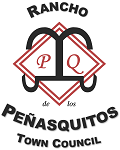 Rancho Peñasquitos Town Council POB 720783, San Diego, CA 92172-0783www.rpcouncil.com  Ph: 858-848-7782, message line, Email: president.rptc@rpcouncil.comFollow Us on Instagram @RanchoPenaquitosTownAgendaDate:		Thursday, March 07, 2024 7:00 PMLocation: 	Rancho YMCA Studio 2, 9410 Fairgrove Ln, San Diego, CA Call to Order & Opening Remarks	7:06 PM	Roll Call				7:06 PMTeresa, Jim, Kate, Jeff, Steve, Brian & Frank	Community Event Announcements: 7:10 PM	5:30pm March 13th, Statement of District by D5, all are invited6pm – 8pm March 20th , Hilltop Park Community Room, Community meet & greet with County Supervisor Terra Lawson-Remer10am – 7pm March 23rd, Pickleball tournament fundraiser to fund firework and fiestaOut of the woods – theatre by Westview and Mt Carmel high schoolers.Administrative Matters 		7:13 PM	Agenda ModificationsApproval of outstanding Minutes: February 2024Jeff abstains, all others approve. Motion passed to approve the February meeting minutes.Community Representative Reports:	7:15 PM.  First come first serve.  See list on subsequent pagesCA State 38th Senate District, Senator Catherine Blakespear – Aurora Livingston (aurora.livingston@sen.ca.gov)March 20th Townhall on public safety with DA Summer Stephan and Fire chief in EncinitasSan Diego County, District 3 Supervisor Terra Lawson-Remer - Evan Bridgham (Evan.Bridgham@sdcounty.ca.gov)Reported the fund usage for the remaining balance of the ever green funds, $32.7 million.Working on the County budget now. Go to sandiego.gov/budget to give community input.Small business with fewer than 20 employees will be able to apply funds before 7/1/2024Reported the March 20th greet & meet event San Diego Police Department, Northeastern Substation (Officer Luis Angulo: (langulo@pd.sandiego.gov)Automated License Plate Recognition (ALPR) are being installed.  The cameras are being placed throughout the city.  As of right now, the only camera in the PQ area is at the intersection of Torrey Santa Fe Road and Camino Del Sur.  To view locations of installed cameras please follow the link on the City of San Diego website and find the information under following tabs Data & Transparency > Technology > Automated License Plate Reader (ALPR), map of installed smart streetlights.View Technology | City of San Diego Official WebsiteWe are currently working a string of eight burglaries in the Mira Mesa area.  The suspects appear to be targeting corner homes. The suspects enter through the rear sliding glass door of the home.  The suspects appear to be in their late teens or early twenties, possibly driving a dark color SUV. The suspects have taken safes, cash, and jewelry from the homes. I have attached some tips to help prevent home burglaries. We are actively working these cases.Guest Speakers:  			7:32 PM – none tonightPublic Commentary: 		7:33 PM   Limited to 3 minutes. No dialogue. NoneExecutive Reports: 		7:33 PM.  Parliamentarian, Secretary, VP, President, TreasurerNew Business			7:33 PMCommittee & Liaison Reports: 	7:34 PMEvents							Kate/BrianPickleball (March)Fiesta – we are at 45% better position to find vendors than the same time in 2023. Entertainment is fillingup. Will partner with the school foundations to help them raise funds.Cookies & Cocoa – The vision is to take the event to the community again and build the relationship withour partners. Plan to have a tree light ceremony.Discussed the trash left over in the past event.Grants – Executive Committee - 			SteveThe team applied for the grant didn’t come back this month.Safety & Health Committee – 				RPFSC, Mike Shoecraft Both Denise and Mike are not doing well.Community Leaders Forum - 				Jim Hogan May have an informational forum for candidates in OctoberMaintenance Assessment District - 			Brian Reschke Black Mountain have some trees planted. The signs in the Park Village were destroyed by car accidents.Poway Unified School District Liaison – 		Frank Xu	Marian Kim Phelps is put on paid leaveGreg Mizel is appointed as the interim superintendentThe school district’s enrollment rate of high schoolers is shrinking.The school district has a budget deficit to deal withTown Council Members Comments: 8:15PM (2 minutes per person, no discussion)Adjourn: 				8:19 PM	Next Meeting - April 04 2024 7 PMCommunity Representatives (30 minutes max)San Diego Fire-Rescue Department, Battalion Chief FrySan Diego Police Department, Northeastern Substation (Officer Luis Angulo: (langulo@pd.sandiego.gov)San Diego City Office of the Mayor Todd Gloria – Randy Reyes (RandyReyes@sandiego.gov)San Diego City Council, 1st District Joe LaCava – Joaquin Quintero (jquintero@sandiego.gov )San Diego City Council, 5th District Marni von Wilpert - Khayri D.Carter (KDCarter@sandiego.gov)San Diego County, District 3 Supervisor Terra Lawson-Remer - Evan Bridgham (Evan.Bridgham@sdcounty.ca.gov)CA State 76th Assembly District, Member Brian Maienschein - Mark Manning -(Mark.Manning@asm.ca.gov)CA State 38th Senate District, Senator Catherine Blakespear – Aurora Livingston (aurora.livingston@sen.ca.gov)CA State 40th Senate District, Senator Brian Jones - Marc Schaefer (Marc.Schaefer@sen.ca.gov)US Congressman 52nd District, Scott Peters - Priscilla Huang (Priscilla.Huang@mail.house.gov)Committee & Liaison Reports:Community Partners/ Fundraising/Membership	KateEvents							Kate/BrianCookies & Cocoa (December)			Kate/JocelynPickleball (March)				Kate/BrianFiesta & Fireworks Committee - 			BrianGovernment Affairs Committee - 			Scott	Grants – Executive Committee - 			SteveSafety & Health Committee – 				RPFSC, Mike Shoecraft Web~Print~Social Media Committee – 			Kate GlennCommunity Leaders Forum - 				Jim Hogan Maintenance Assessment District - 			Brian Reschke Parks & Rec Council Representative			Theresa Gonzaga Planning Board Representative – 			Kate GlennPoway Unified School District Liaison – 		Scott Brenner	Committee InformationCommunity Events Chair, Kate Glenn, Co-Chair(s) Scott Brenner.  Members: Brian Reschke, Jocelyn Lomahan, Tiara Leonard. Monthly Zoom Mtgs scheduled for middle of the month around the 15th of each month, 1-2 hours or less. Contact us to get involved: kateglenn.rptc@gmail.comCommunity Partners/Fundraising/MembershipCo-Chair(s) Kate Glenn & Scott Brenner,Members: Brian Reschke, Jocelyn Lomahan, Tiara Leonard. Zoom Mtgs scheduled for middle of the month around the 15th of each month, 1-2 hours. Contact us, communitypartnerships.rptc@gmail.comBanner District – Brian Reschke - President.rptc@rpcouncil.comWeb/Print/Social Media: Kate Glenn, Webmaster: OpenMonthly Zoom Mtgs scheduled for middle of the month around the 15th of each month, 1-2 hours or less. Contact us to get involved:  web.print.rptc@gmail.comHealth & Safety – Executive CommitteeDisaster Preparedness Event – Kate Glenn - Kateglenn.rptc@gmail.comFire Safety Seminars-Mike Shoecraft, Dennis Spurr, Coyote Abatement and Health Fairs. Kate Glenn - Kateglenn.rptc@gmail.comThere is still room on these committees for you! Reach out, join us in making a positive difference for RP!Addendum Items:See Treasurer report attached.Thank you to our Community Partners & Event Sponsors. PlatinumBern McGovern-Off the 56, Fox Graphics, Frescos Pizz-e-ria, Roger Platt – Centurion Pest Control, JJLaw, Jocelyn Lomahan - Lomahan Real Estate Corp, Kate Glenn – Pawtails Petcare, Wave Church, Pam Campbell- ILend Girl, Brian Reschke - PQ Properties, Nicholas Harris (Lend18), Melissa Sofia (The Avenue), Yoni Brezener (Keller Williams), Sam May (All Western Mortgage), Bridget Palomino Real EstateBronzeBeth Kiernan Current Rancho de Los Peñasquitos Town Council Members for (term ending June 20YY)District 1 (Adobe Bluffs)Kate Glenn (2025)  PresidentSeat 2 OpenDistrict 2 (Canyon View)Seat 1 Open Seat 2 OpenDistrict 3 (Deer Canyon)Steve Inman (2025)Frank Xu (2024) SecretaryDistrict 4 (Los Penasquitos)Seat 1 OpenSeat 2 OpenDistrict 5 (Park Village)Jocelyn Lomahan (2025)Timothy Dougherty (2024) District 6 (Rolling Hills)Brian Reschke (2024) TreasurerSeat 2 OpenDistrict 7 (Sundance)Jim Hogan (2024)Jeff Powell  (2024)Matt Megna (2025)District 8 (Sunset Hills)Theresa Gonzaga (2024)Scott Brenner (2023)    VPDistrict 9 (Torrey Highlands)Seat 1 OpenSeat 2 OpenMembers At Large